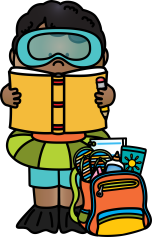 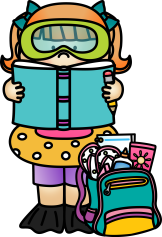 Stingers Are ReadersStingers Are ReadersStingers Are ReadersStingers Are ReadersStingers Are ReadersRead Everybody BooksRead A Variety of GenresRead Alternative TextsRead EverywhereRead Longer & StrongerPICTUREBOOKRealistic/Historical FictionMagazineOn the CouchCHAPTER BOOKPICTUREBOOKMysteryOrFantasyNewspaperOutsideCHAPTER BOOKPICTUREBOOKBiographyFREESPACEIn BedCHAPTER BOOKPICTUREBOOKNon-fictionListen to aMyON bookUse your FCPS username & passwordIn the CarCHAPTER BOOKPICTUREBOOKPoetryListen to a TUMBLEBOOKUsername: fairfaxPassword: fairfaxAt the LibraryCHAPTER BOOK